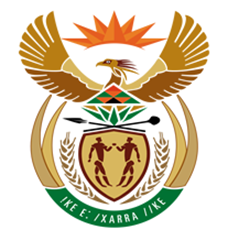 NATIONAL ASSEMBLYQUESTION FOR WRITTEN REPLYQUESTION NUMBER: 3041 [NW3357E]DATE OF PUBLICATION: 3041.	Mr N F Shivambu (EFF) to ask the Minister of Finance:(a) What is the total number of trust funds that have been registered since 1 January 2003, (b) how many of those trust funds are compliant to the black economic empowerment provisions and (c) what are their details?			NW3357EReply:The registration of trusts falls under the Department of Justice and is done by the relevant Masters of the High Court in each of the court’s divisions.